The Animal Welfare (Licensing of Activities Involving Animals) (England) Regulations 2018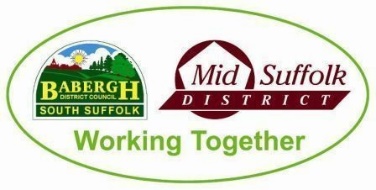 Application/Renewal for a licence to provide or arrange for the provision of boarding for cats or dogsPlease complete all the questions in the form.  If you have nothing to record, please state "Not applicable" or "None" Premises to be licensedStandard applicant profile sectionApplication Details SectionDeclaration Section FeesCompleted Application FormsPublic RegisterWe publish a register of our animal licences on our website.  This information includes the type of licence and the licenced address.Data ProtectionBabergh District Council and Mid Suffolk District Council (BMSDC) will be Data Controller of the information you are providing. That means BMSDC will be responsible for looking after it as required by the Data Protection Act 2018. They will only use the information for the purpose explained on a form. As required by the Data Protection Act 2018 the information will be kept safe, secure, processed and only shared for those purposes or where it is allowed by law. For more information on how we do this and your rights in regards to your personal information and how to access it, visit our website page How we use your information, or call customer services on 0300 1234000 and ask to speak to the Data Protection Officer.1Premises to be licensed Premises to be licensed 1.1Name of premises/trading name1.2Address of premises«FULLADDR»1.3Telephone number of premises1.4Email address1.5Do you have planning permission for this business use.Yes/No1Agent Agent Agent Agent Agent Agent 1.1Are you an agent acting on behalf of the applicantYesNoIf no, go to 21bFurther information about the Agent Further information about the Agent Further information about the Agent Further information about the Agent Further information about the Agent Further information about the Agent 1.2Name1.3Address 1.4Email1.5Main telephone number 1.6Other telephone number2Applicant details Applicant details 2.1Name2.2Address 2.3Email2.4Main telephone number 2.5Other telephone number3aApplicant Business Applicant Business Applicant Business Applicant Business Applicant Business Applicant Business 3.1Is your company registered with companies house YesNoIf no, go to 3.33.2Registration Number3.3Is your business registered outside the UK 3.4VAT Number 3.5Legal status of the business ie Sole Trader, Limited Company3.6Your position in the business3.7The country where your head office is located. 3bBusiness Address – This should be your official address – The address required of you by law to receive all communicationBusiness Address – This should be your official address – The address required of you by law to receive all communicationBusiness Address – This should be your official address – The address required of you by law to receive all communicationBusiness Address – This should be your official address – The address required of you by law to receive all communicationBusiness Address – This should be your official address – The address required of you by law to receive all communicationBusiness Address – This should be your official address – The address required of you by law to receive all communication3.8Building name or number3.9Street3.10District3.11City or Town3.12County 3.13Post Code1aType of ApplicationType of ApplicationType of ApplicationType of ApplicationType of ApplicationType of ApplicationType of ApplicationType of ApplicationType of ApplicationType of ApplicationType of ApplicationType of ApplicationType of ApplicationType of Application1.1Commercial BoardingHome BoardingHome BoardingDay CareDay CareDay CareDay Care1.2Type of ApplicationType of ApplicationType of ApplicationNewNewNewNewRenewalRenewalRenewal1.3Existing licence number (if applicable)Existing licence number (if applicable)Existing licence number (if applicable)1bAnimals to be accommodatedAnimals to be accommodatedAnimals to be accommodatedAnimals to be accommodatedAnimals to be accommodatedAnimals to be accommodatedAnimals to be accommodatedAnimals to be accommodatedAnimals to be accommodatedAnimals to be accommodatedAnimals to be accommodatedAnimals to be accommodatedAnimals to be accommodatedAnimals to be accommodated1.4Cats (Commercial Boarding only)Cats (Commercial Boarding only)Cats (Commercial Boarding only)Yes/NoYes/NoYes/NoMaximum numberMaximum numberMaximum numberMaximum numberMaximum numberMaximum number1.5DogsDogsDogsYes/NoYes/NoYes/NoMaximum numberMaximum numberMaximum numberMaximum numberMaximum numberMaximum number2Accommodation and facilitiesAccommodation and facilitiesIf a renewal and there are no changes go to the next sectionIf a renewal and there are no changes go to the next section2.1Details of the quarters used to accommodate animals, including number, size and type of construction(for commercial boarders)2.2Home boarders only – number of rooms used for boarding.2.3.Exercise facilities and arrangements2.4Heating arrangements:2.5Method of ventilation of premises 2.6Lighting arrangements (natural & artificial)2.7Water supply2.8Facilities for food storage & preparation2.9Arrangements for disposal of excreta, bedding and other waste material2.10Isolation facilities for the control of infectious diseases2.11Fire precautions/equipment and arrangements in the case of fire2.12Do you keep and maintain a register of animals?Yes/No2.13How do you propose to minimise disturbance from noise?3Veterinary surgeonVeterinary surgeon3.1Name of usual veterinary surgeon	3..2Company name3.3Address3.4Telephone number3.5Email address4aEmergency key holderEmergency key holderEmergency key holder4.1Do you have an emergency key holder?Yes/NoIf no, go to 54.2Name4.3Position/job title4.4Address 4.5Daytime telephone number4.6Evening/other telephone number4.7Email address4.8Add another person?Yes/NoIf no, go to 54bEmergency key holder 2Emergency key holder 2Emergency key holder 24.9Name4.10Position/job title4.11Address4.12Daytime telephone number4.13Evening/other telephone number4.14Email address5Public liability insurancePublic liability insurancePublic liability insurance5.1Do you have public liability insurance?Yes/NoIf no, go to 5.75.2Please provide details of the policy5.3Insurance company5.4Policy number5.5Period of cover5.6Amount of cover (£)5.7Please state what steps you are taking to obtain such insurance6Management of the EstablishmentManagement of the EstablishmentManagement of the Establishment6.1Do you hold any relevant formal qualifications Yes/NoIf no, go to 6.36.2Please list relevant qualifications.6.3Do you employee any staffYes/NoIf no, go to 76.4How many staff do you employee6.5What training qualifications do they hold?7Disqualifications and convictionsDisqualifications and convictionsDisqualifications and convictionsHas the applicant, or any person who will have control or management of the establishment, ever been disqualified from:Has the applicant, or any person who will have control or management of the establishment, ever been disqualified from:Has the applicant, or any person who will have control or management of the establishment, ever been disqualified from:7.1Keeping a pet shop?                                      Keeping a pet shop?                                      Yes/No7.2Keeping a dog?         Keeping a dog?         Yes/No7.3Keeping an animal boarding establishment?Keeping an animal boarding establishment?Yes/No7.4Keeping a riding establishment?                    Keeping a riding establishment?                    Yes/No7.5Having custody of animals?                     Having custody of animals?                     Yes/No7.6Has the applicant, or any person who will have control or management of the establishment, been convicted of any offences under the Animal Welfare Act 2006?Has the applicant, or any person who will have control or management of the establishment, been convicted of any offences under the Animal Welfare Act 2006?Yes/No7.7Has the applicant, or any person who will have control or management of the establishment, ever had a licence refused, revoked or cancelled?Has the applicant, or any person who will have control or management of the establishment, ever had a licence refused, revoked or cancelled?Yes/No7.8If yes to any of these questions, please provide details,8Additional detailsAdditional detailsPlease check local guidance notes and conditions for any additional information which may be requiredPlease check local guidance notes and conditions for any additional information which may be required8.1Additional information which is required or may be relevant to the application1Model Licence Conditions & GuidanceModel Licence Conditions & GuidanceAll applicants to tick that they have read the applicable model licence conditions & guidanceAll applicants to tick that they have read the applicable model licence conditions & guidance1.1Dog Boarding - Kennels1.2Cat Boarding - Catteries1.3Home Boarding for Dogs1.4Dog Day Care2Additional Information Additional Information Please attach the following InformationPlease attach the following Information2.1A plan of the premises2.2Public Liability Insurance policy2.3Qualifications 3Declaration Declaration 3.1This section must be completed by the applicant. If you are an agent please ensure this section is completed by the applicant.This section must be completed by the applicant. If you are an agent please ensure this section is completed by the applicant.3.2I am aware of the provisions of the relevant Act and model licence conditions. The details contained in the application form and any attached documentation are correct to the best of my knowledge and belief.  I am aware of the provisions of the relevant Act and model licence conditions. The details contained in the application form and any attached documentation are correct to the best of my knowledge and belief.  3.3Signing this box indicates you have read and understood the above declaration3.4Full Name3.5Capacity 3.6Date1Payment of FeePayment of Fee1.1You are able to pay the fee for this licence by cheque posted to our office or by credit/debit card over the telephone or via BACS payment.  We cannot proceed with a licence until the payment has been received.  A list of up to date fees is available on our website.You are able to pay the fee for this licence by cheque posted to our office or by credit/debit card over the telephone or via BACS payment.  We cannot proceed with a licence until the payment has been received.  A list of up to date fees is available on our website.1.2Payment by telephone call 0300 1234 000 and select Option 7 (All other enquiries), please have your credit/debit card details ready.For premises in Babergh DC please quote code B4103/H9140, For premises within Mid Suffolk DC quote code M4103/H9140You will be given a payment reference number.You must write that number on this form in the space below at question 1.5.Payment by telephone call 0300 1234 000 and select Option 7 (All other enquiries), please have your credit/debit card details ready.For premises in Babergh DC please quote code B4103/H9140, For premises within Mid Suffolk DC quote code M4103/H9140You will be given a payment reference number.You must write that number on this form in the space below at question 1.5.1.3Payment by chequeFor premises within Babergh District Council please make your cheque payable to Babergh District CouncilFor premises within Mid Suffolk District Council please make your cheque payable to Mid Suffolk District CouncilPayment by chequeFor premises within Babergh District Council please make your cheque payable to Babergh District CouncilFor premises within Mid Suffolk District Council please make your cheque payable to Mid Suffolk District Council1.4You can now pay via our website using the following link https://www.babergh.gov.uk/business/licensing/boarding-for-cats-and-dogs/ this can be used regardless of the activity you are applying for.You can now pay via our website using the following link https://www.babergh.gov.uk/business/licensing/boarding-for-cats-and-dogs/ this can be used regardless of the activity you are applying for.1.5Please complete one of the boxes belowPlease complete one of the boxes below1.6I have paid by telephone Insert reference number and amount paid1.7I enclose a cheque for 1.8I have paid onlinePayment Reference No: 1Completed Application Forms1.1Completed application forms and the relevant documentation asked for in this application can be emailed to foodsafety@baberghmidsuffolk.gov.uk or sent by post to Babergh and Mid Suffolk District Councils, Endeavour House, 8 Russell Road, Ipswich, IP1 2BX